KEMIJA 8. razredPOUK NA DALJAVO ( DOMA ), torek, 26. 5. 2020Navodila za učenceVčeraj smo spoznali baze, ter katere so najpomembnejše baze. Danes pa boš spoznal/-a oksonijeve ione. Se še spomniš kaj so ioni, kako jih zapisujemo? Iz atomov lahko nastanejo delci z električnim nabojem – ioni. Poznamo ione s pozitivnim električnim nabojem (katione) in ione z negativnim električnim nabojem (anione). V učbeniku na str. 109 si preberi kateri ioni so značilni za vodne raztopine kislin. V zvezek si zapiši naslov Oksonijevi ioni ter prepiši zapis v zvezek. V DZ na str. 122 – 123, reši naslednje naloge 2, 4, 5 in 6. Pomagaj si z učbenikom.Kateri ioni so v raztopinah kislin?Kisline in baze so elektroliti. Vse tekočine, ki prevajajo električni tok zaradi prisotnosti ionov, imenujemo elektroliti. Zato med elektrolite uvrščamo raztopine kislin in baz. Raztopine kislin in baz torej prevajajo električni tok, ker vsebujejo ione. Za vodne raztopine kislin so značilni oksonijevi ioni H3O+ Kisline so snovi, ki v vodnih raztopinah oddajajo vodikove ione oz. protone (H+). Vodikovi ioni se vežejo z molekulami vode. Tako nastanejo hidratizirani vodikovi ioni oz. oksonijevi ioni (H3O+).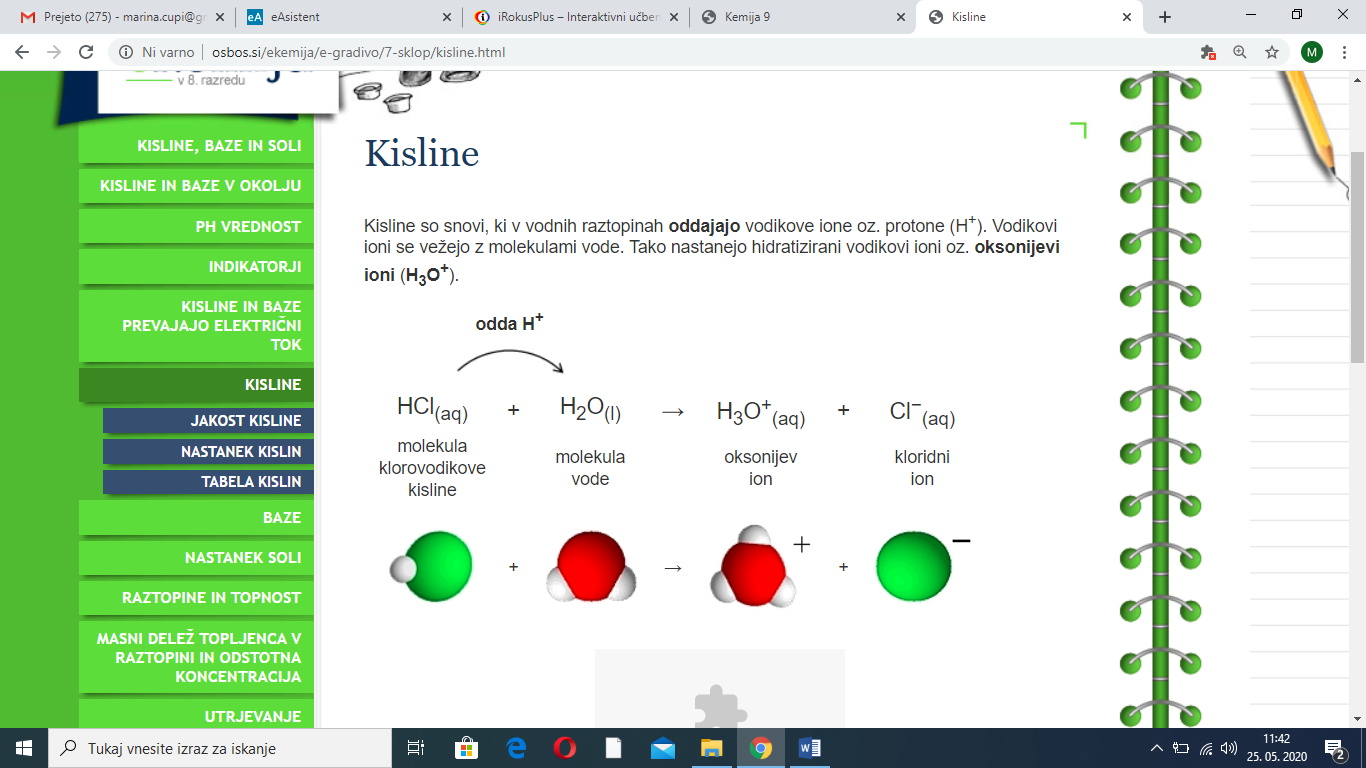 Klorovodikova kislina odda vodikov ion H+ (proton) vodi. Pri tem nastane oksonijev ion H3O+ in kloridni ion Cl- Nekatere kisline imajo v svojih molekulah več vodikovih atomov, zato lahko oddajo tudi več vodikovih ionov H+. Žveplova kislina H2SO4 lahko odda dva vodikova atoma.Nekoliko drugače oddajajo vodikove ione organske karboksilne kisline. Spoznali smo metanojsko ali mravljično kislino HCOOH in etanojsko ali ocetno kislino CH3COOH. Organska karboksilna kislina odda le en vodikov ion H+ iz skupine COOH, ostalih pa ne.Primer: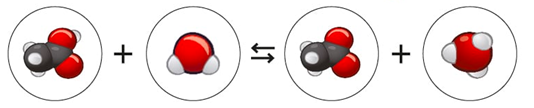 CH3COOH (aq)   +   H2O (l)        CH3COO- (aq)  +        H3O+ (aq)  Etanojska kislina +   voda       etanoatni ion    +      oksonijev ionZapis v zvezek, torek, 26. 5. 2020OKSONIJEVI IONIVodne raztopine kislin so elektroliti in prevajajo električni tok. Za vodne raztopine kislin so značilni oksonijevi ioni H3O+Oksonijevi ioni H3O+ nastane, ko molekula kisline odda vodikov ion H+ molekuli vode. Kisline so snovi, ki oddajajo vodikove ione (protone).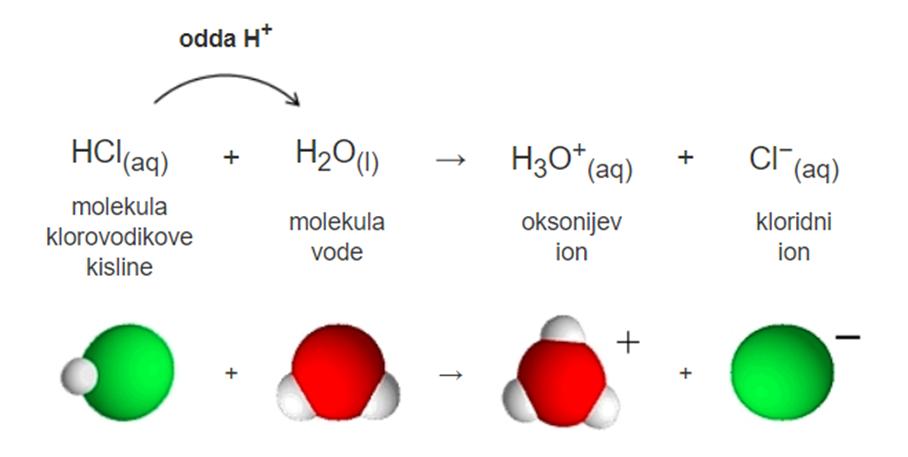 